ҠАРАР     	                                                                    РЕШЕНИЕО внесение изменений в решение Совета сельского поселения  муниципального района  Республики  Башкортостан от 29.10.2014 года № 340 «Об установлении земельного налога»На основании представления Туймазинской межрайонной прокуратуры  №3д-2016 от 05.10.2016г. Совет сельского поселения   муниципального района Туймазинский район Республики Башкортостан, на основании   РЕШИЛ:Пункт 7 решения Совета сельского поселения  муниципального района  Республики  Башкортостан от 29.10.2014 года № 340 «Об установлении земельного налога» отменить.Настоящее решение вступает в силу со дня его принятия.Глава сельского поселениямуниципального      района    Туймазинский           районРеспублики  Башкортостан                                                     С.Р. Шарафутдинов№ 93От 14 октября 2016 годаБашҠортостан Республикаһы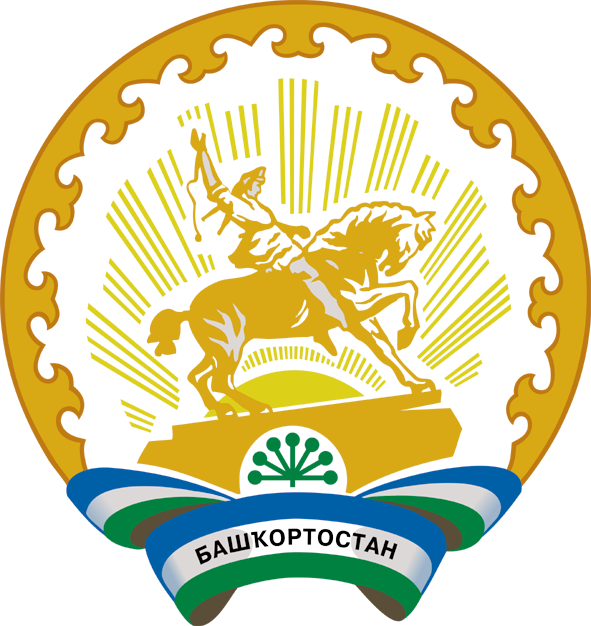 Республика БашкортостанБашҠортостан Республикаһының Туймазы  районы муниципаль районының  Ҡандра ауыл советы ауыл биләмәһе башлығы452765, Ҡандра ауылы,  Ленин урамы, 16Тел. 8(34782) 4-74-52Глава сельского поселения Кандринский сельсовет     муниципального района               Туймазинский район    Республики Башкортостан452765, село Кандры, ул.Ленина, 16Тел. 8(34782) 4-74-52 